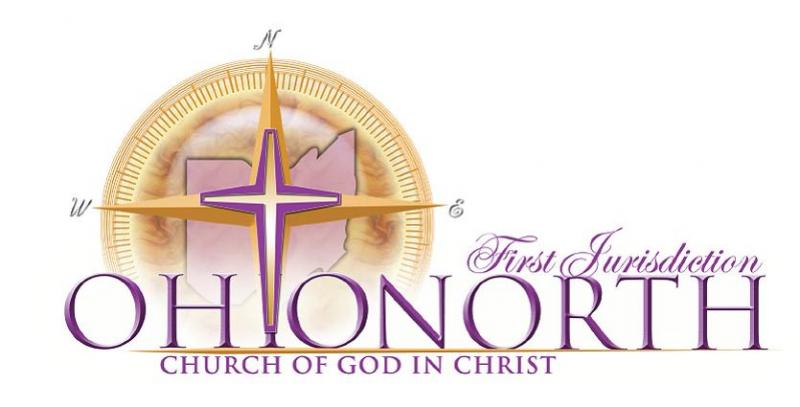 Ordination SyllabusClass of 2017www.onfjordination.orgohionorthcogicordination@gmail.comThe Scriptural Basis for Ordination“For this cause left I thee in Crete, that thou shouldest set in order the things that are wanting, and ordain elders in every city, as I had appointed thee: If any be blameless, the husband of one wife, having faithful children not accused of riot or unruly. For a bishop must be blameless, as the steward of God; not selfwilled, not soon angry, not given to wine, no striker, not given to filthy lucre;  But a lover of hospitality, a lover of good men, sober, just, holy, temperate; Holding fast the faithful word as he hath been taught, that he may be able by sound doctrine both to exhort and to convince the gainsayers.” - Titus 1:5-9The Mission of the BoardTo cultivate relevant, effective, disciplers, through systematic Biblical training, and a synergistic, collegial brotherhood.The Application ProcessObtain Pastoral Letter of Recommendation on official church letterheadLetter of IntentComplete the Credential Request FormComplete the COGIC Screening ApplicationComplete the Online Sexual Misconduct Training ($15 fee) (save certificate as .pdf)Complete BCI Background Check via (Cornerstone Company)$200 fee Money OrderMandatory attendance Ordination Orientation (recommended with Pastor)The Timeline2017 Important Dates	February 11th, 2017 – Orientation @ Generation Church (365 East 156th St. Cleveland, Ohio 44110)	March 16th and 17th, 2017 –  Class Sessions B,C,D,E @ Worker’s Meeting (Akron, Ohio)	April 22nd, 2017 – Project Workshop @ Generation Church (Cleveland, Ohio)	May 27th, 2017 – Preaching Practicum @ Generation Church (Cleveland, Ohio)	July 18th,2017 – Project Presentation @ Holy Convocation (Cleveland, Ohio)July 19th and 20th, 2017 - Interview Sessions I and II @ Holy Convocation (Cleveland, Ohio)	September 16th – Ordination Service (Mansfield, Ohio) *VestmentsALL CANDIDATES are to be dressed in CLASS A Vestments for the Ordination ServiceTechnology RequirementsWord Processing, Internet Access, Email, Texting capabilitiesWhat you will be doingYou will be completing modules and assignments for ordination online.You will be responsible for a variety of assignments that will enhance your educational journey and spiritual formation.Modules and assignments can be found in the “Brother Candidates Only” section of the www.onfjordination.org website.EACH MODULE SHOULD BE A SEPARATE WORD PROCESSED DOCUMENTYou will be taking any quizzes online using Socrative. The testing windows are only open for a limited amount of time.To take quizzesDownload the Socrative Student app from iTunes or Google Play store.Or go to m.socrative.com and enter the room number (ohionorthcogic) All work is to be uploaded on the website (in the dropbox).Modules and assignments can be found in the “Brother Candidates Only” section of the www.onfjordination.orgRequired Texts (get books from amazon.com)Church of God In Christ Theology and Doctrine Student Book (downloadable from website)Christian Theology by John H. Sailhamer  0310500419Bishop C. H. Mason and the Roots of the Church of God in Christ by Ithiel Clemmons 978-1562294519Church of God In Christ: Standardized Ordination Curriculum (downloadable from website)Church of God In Christ: Official ManualUnderstanding Bible Doctrine As Taught in the Church of God In ChristRecommended Books for the “Toolbox”A Global History of Christians by Charles Spikard – 0801022495Charts of Christian Theology and Doctrine by H. Wayne House 978-0310416616ExegeticalThe Star Book on Preaching by Marvin McMickle - 0817014926Living Water for Thirsty Souls by Marvin McMickle – 9780817013585Elements of Biblical Exegesis by: Michael J. Gorman ISBN: 1565634853LeadershipRenegade Pastor by Nelson Searcy – 9781441224408What Every Pastor Should Know by McIntosh and Arn 978-0-8010-1435-2Size Does Matter by R.A. Vernon 978-0-9834302-0-9The Creative Leader By: Ed Young - 978-0805431773MinistryPursued by Jud Wilhite When Power Meets Potential by T.D. Jakes Growing Up by Robby Gallaty - 9781462729982 What Every Pastor Should Know by McIntosh and Arn 978-0-8010-1435-2Size Does Matter by R.A. Vernon 978-0-9834302-0-9The Creative Leader By: Ed Young - 978-0805431773Personal GrowthEvery Man’s Battle by Stephen Arterburn  - 978-1578563685Throw It Down by Jud Wilhite – 9780310327530ApologeticsAcross the Spectrum By:  Gregory Boyd and Paul Eddy ISBN: 1565634853The Apologetics Study Bible ISBN: 9781586400248ReferenceA Global History of Christians by Charles Spikard – 0801022495The Black Church in the U.S. by William Banks 978-0741401625Bible Dictionary (with Illustrations, graphs, charts)Chronological and Background Charts of the Old Testament - 0310481619Chronological and Background Charts of the New Testament – 978-0-310-282938Chronological and Background Charts of Church History - 9780310258131MINISTRY PROJECTPlan to be presented during convocation, and submitted to Bishop Cook.Choose a social ill…that the LORD has called you to address in your ministry.Mis-education in schoolsEugenics through AbortionGang/Gun-ViolenceHuman TraffickingMedia Influence/accepted mediocrityThe LGTB LifestylePornographyFinances and InvestmentsGenocideChemical Dependency (Drugs, Alcohol, and Tobacco)BullyingObesity and Health AwarenessSocio-Economic OppressionHungerHomelessnessCapitalismRead a book, view a documentary or film to broaden your insight on the issues at hand.30 for 30 “Benji” (Gun Violence) – Netflix30 for 30 “Unguarded” (Drugs) – NetflixBling (Conflict “Blood” Diamonds) - NetflixBowling for Columbine (Guns and Violence in America) – Google Search Bully (Bullying) - NetflixCapitalism: A Love Story (Money and U.S. Financial Crisis) – Google SearchErasing Hate (Tattoos and Racism) - NetflixForks over Knives (Obesity in America) - NetflixLoose Change (9/11 Government Conspiracy Theory) – YouTubeMaafa 21 (Eugenics and Abortion) - YouTubeServing Life (Penal System) – NetflixSrebrenica – A Cry From the grave (Genocide in Bosnia) – YouTubeSuper Size Me (Obesity in America) – YouTubeTent City (Homelessness in America) - NetflixTrigger (Gun Violence) - DVDWaiting for Superman (Educational System in America) - VimeoOn the Down Low (LGTB) – NetflixFor the Bible tells me so (LGTB) – NetflixFull-Length MoviesHotel Rwanda (Genocide in Rwanda) – NetflixI am Slave (Sudanese Human Trafficking) – NetflixLast King of Scotland (Genocide in Uganda) *** Extremely Graphic*** Schindler’s List (Genocide in the Holocaust) *** Extremely Graphic*** Shooting Dogs/Beyond the Gates (Genocide in Rwanda) – NetflixSkin (Apartheid in South Africa) - NetflixComplete research and write a short 5 paragraph essay - explaining WHY there is a need for your ministry, and HOW that ministry would function.Create a Ministry Plan – Plan the launching of a ministry (using the template) Present Ministry Plan to Board and Pastor  – Present Plan to the board and the Pastor.  Use technology, presentations slides, and handouts in the presentations. PRESENTATIONS WILL BE SUBMITTED TO BISHOP COOKBoard Contact InformationPastor Terrance M. Curtain Jr., Chairman - 216-534-0083Pastor Samuel Canty, Secretary – 513-259-6082Doctor Charles Bell – 330-773-7426Superintendent Ross Johnson – 330-507-9701Elder Willie Templeton Jr. – 937-361-9492Elder David Reliford – 330-327-0619February - JulySecond Term (April-July)Orientation & Pastoral MeetingOn-line ModulesCOGIC DoctrineCOGIC HistoryChristian TheologySpiritual Gifts AssessmentProject DeclarationOnline ModulesStandardized Ordination CurriculumVolunteer LocallyPreaching Practicum (Cleveland, Ohio)Project Presentation (During Convocation)Board Interview (During Convocation)Board Recommendation (During Convocation)ModulePages in textbook75 Questions / Bis. Mason & the roots of the COGICPacingDue DateModule #175 Questions1-2075 Questions 1-28 Read and Outline - About the Founders2/20Module #275 Questions21-4075 Questions 29-45Read and Outline: The Formative Years2/27Module #375 Questions41-7275 Questions 46-58Read and Outline: The Roots of the Azusa Street Revival - A New Spirituality3/6Module #475 Questions73-8175 Questions 59-66Read and Outline: The Holy Convocation – Moving into the City3/13Module #575 Questions101-12375 Questions 67-75Read and Outline: Mothers Roberson and Coffey – Pioneers of Women’s Work3/20ModulePages in textbookCOGIC Theology and DoctrinePacingDue DateModule #6COGIC Theology and Doctrine5-24Read Unit 1, Unit 2, and Unit 3Create Document: Define Key Terms, Answer discussion Questions, Read Sailhamer Assigned ReadingWagner-Houts Spiritual Gifts Assessment3/27Module #7COGIC Theology and Doctrine24-39Read Unit 4, Unit 5, and Unit 6Create Document: Define Key Terms, Answer discussion Questions, Read Sailhamer Assigned Reading4/3Module #8COGIC Theology and Doctrine40-71Read Unit 7, Unit 8, Unit 9, and Unit 10Create Document: Define Key Terms, Answer discussion Questions, Read Sailhamer Assigned Reading4/10ModulePages in textbookOrdination Standardized CurriculumModule #9Overview & Ordained ElderStatement of Faith4-53Glossary- Define all bolded and key termsStatement of Faith T-Chart – Prepare a document containing a “T” chart that compares another denomination’s affirmations to those made in our Statement of Faith.4/17Module #10Old Testament54-71Glossary- Define all bolded and key termsOT People Profile - Research an ancient culture or people mentioned in the OT, and create a profile sheet containing the following information: Name, Names of people, Bible Passage, Geographic Location, Language, Religious practices, Times of existence, other interesting facts. (template on website)4/24Module #11New Testament72-84Glossary- Define all bolded and key termsNT Genre Chart – Make a chart that: describes the differences in NT genres, and categorizes the NT books.5 paragraph Essay (pg. 84) – Choose a question to respond to5/1Module #12Church History Theological Knowledge85-120Glossary- Define all bolded and key termsShort Essay Questions (3-5 sentences) -  Page 100/1-25/8Module #14The Polity  The Ordination121-155Glossary- Define all bolded and key termsCOGIC Flow Chart – create a COGIC Organizational Flow Chart8 L’s Chart #2-  Complete an 8 L’s exegetical chart5/15Module #15Preaching Course156-167Glossary- Define all bolded and key terms8 L’s Chart #1-  Complete an 8 L’s exegetical chartWrite a Sermon – using the exegesis from the 8 L’s chart.5/22Module #16Spiritual FormationPractical CounselingWomen in Ministry168-215Glossary- Define all bolded and key terms5/29